International Situations Project TranslationVolitional Personality Change itemsItems developed by Erica BaranskiTranslation provided by:Siri Leknes, University of Oslo, OsloVera Waldal Holen, University of Oslo, OsloIngelin Hansen, University of Oslo, OsloChristian Krog Tamnes, University of Oslo, OsloKaia Klæva, University of Oslo, OsloThe International Situations Project is supported by the National Science Foundation under Grant No. BCS-1528131. Any opinions, findings, and conclusions or recommendations expressed in this material are those of the individual researchers and do not necessarily reflect the views of the National Science Foundation.International Situations ProjectUniversity of California, RiversideDavid Funder, Principal InvestigatorResearchers:  Gwendolyn Gardiner, Erica Baranski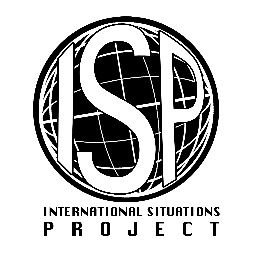 Original EnglishTranslation (Norwegian)Translation (Norwegian)Is there an aspect of your personality that you’re currently trying to change?Is there an aspect of your personality that you’re currently trying to change?Er det en side ved din personlighet som du på nåværende tidspunkt prøver å endre?YesYesJaNoNoNeiHow successful have you been in changing this aspect of your personality?How successful have you been in changing this aspect of your personality?Hvilken side ved personligheten din prøver du å forandre?Not at all successfulNot at all successfulHvor suksessfull har du vært med å endre dette?A little successfulA little successfulIkke suksessfull i det hele tatt.Moderately successfulModerately successfulLitt suksessfull.Very successfulVery successfulModerat suksessfull.Completely successfulCompletely successfulVeldig suksessfull.